                     5 класс              Контроль письма №3. Фамилия,имя______________________________________Дата___________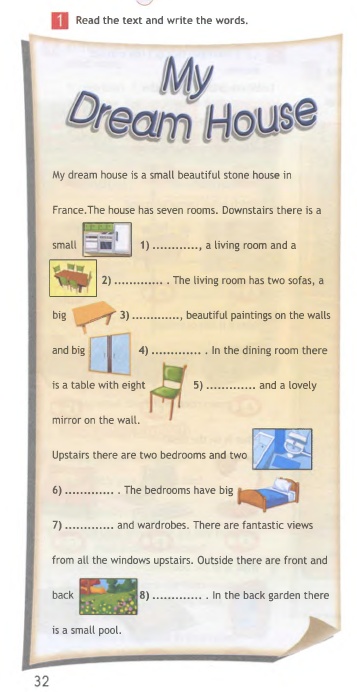 